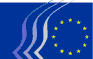 Európai Gazdasági és Szociális Bizottság„Egységes piac, termelés és fogyasztás” szekcióAz egységes piac megfigyelőközpontjaBrüsszel, 2015. április 7.ElőszóA belső piaci szolgáltatásokról szóló irányelv célja az, hogy a lisszaboni stratégiának megfelelően fokozódjon a versenyképesség, a növekedés és a foglalkoztatás. Az irányelv ugyanakkor élénk vitát váltott ki a szolgáltatások szabadságának kialakításáról. Vitatott pont volt – és továbbra is az – a nemzeti munkaerőpiacokra gyakorolt hatás, a szociális feltételek és a fogyasztóvédelem igényei.Az Európai Gazdasági és Szociális Bizottság (EGSZB) azt tervezi, hogy helyszíni interjúk és a jelen kérdőív segítségével felméri a szolgáltatási irányelvnek a reálgazdaságra gyakorolt hatását számos uniós tagállamban. Ezt a gyakorlatot az építőiparral kezdte, most pedig a húsfeldolgozó ágazaton a sor, hogy 2015. júliusig kifejtse a civil társadalom megállapításait és következtetéseit. Ennek érdekében az összes érintett szereplő (nemzeti hatóságok és végrehajtó intézmények, szociális partnerek, civil társadalmi szervezetek, uniós intézmények, a tudományos közösség és a média) részt vesz a felmérésben.AlapadatokKérdőív_____________KÍSÉRLETI TANULMÁNY A SZOLGÁLTATÁSI IRÁNYELV MŰKÖDÉSÉRŐL A HÚSFELDOLGOZÓ IPARBAN: A CIVIL TÁRSADALOM NÉZŐPONTJA_________________________________________________________________________________________KÉRDŐÍVVizsgált tagállam:Név:Szervezet:E-mail cím:Kérjük, röviden írja le, hogy hogyan vesz részt Ön a határokon átnyúló szolgáltatásnyújtáshoz kötődő tevékenységekben (szerep vagy feladatkör, tapasztalat)1.	AZ UNIÓS VÁLLALATOK HATÁROKON ÁTNYÚLÓ TEVÉKENYSÉGEINEK ÖSZTÖNZÉSE VÉGETT A TAGÁLLAMOK ÚGYNEVEZETT „EGYABLAKOS ÜGYINTÉZÉSI PONTOKAT” HOZTAK LÉTRE. TUDTA-E, HOGY LÉTEZIK „EGYABLAKOS ÜGYINTÉZÉS”?1.	AZ UNIÓS VÁLLALATOK HATÁROKON ÁTNYÚLÓ TEVÉKENYSÉGEINEK ÖSZTÖNZÉSE VÉGETT A TAGÁLLAMOK ÚGYNEVEZETT „EGYABLAKOS ÜGYINTÉZÉSI PONTOKAT” HOZTAK LÉTRE. TUDTA-E, HOGY LÉTEZIK „EGYABLAKOS ÜGYINTÉZÉS”?1.	AZ UNIÓS VÁLLALATOK HATÁROKON ÁTNYÚLÓ TEVÉKENYSÉGEINEK ÖSZTÖNZÉSE VÉGETT A TAGÁLLAMOK ÚGYNEVEZETT „EGYABLAKOS ÜGYINTÉZÉSI PONTOKAT” HOZTAK LÉTRE. TUDTA-E, HOGY LÉTEZIK „EGYABLAKOS ÜGYINTÉZÉS”?1.	AZ UNIÓS VÁLLALATOK HATÁROKON ÁTNYÚLÓ TEVÉKENYSÉGEINEK ÖSZTÖNZÉSE VÉGETT A TAGÁLLAMOK ÚGYNEVEZETT „EGYABLAKOS ÜGYINTÉZÉSI PONTOKAT” HOZTAK LÉTRE. TUDTA-E, HOGY LÉTEZIK „EGYABLAKOS ÜGYINTÉZÉS”?☐ Igen☐ Igen☐ Nem☐ NemHa igen, hogyan értékelné a működését (pl. az információk elérhetőségét és minőségét, az elektronikus eljárásokat, a segítségnyújtást tekintve)? Vannak-e jobbító célú javaslatai?Ha igen, hogyan értékelné a működését (pl. az információk elérhetőségét és minőségét, az elektronikus eljárásokat, a segítségnyújtást tekintve)? Vannak-e jobbító célú javaslatai?Ha igen, hogyan értékelné a működését (pl. az információk elérhetőségét és minőségét, az elektronikus eljárásokat, a segítségnyújtást tekintve)? Vannak-e jobbító célú javaslatai?Ha igen, hogyan értékelné a működését (pl. az információk elérhetőségét és minőségét, az elektronikus eljárásokat, a segítségnyújtást tekintve)? Vannak-e jobbító célú javaslatai?Adódtak-e nehézségei az egyablakos ügyintézési pontok formalitásainak elvégzésével?Adódtak-e nehézségei az egyablakos ügyintézési pontok formalitásainak elvégzésével?Adódtak-e nehézségei az egyablakos ügyintézési pontok formalitásainak elvégzésével?Adódtak-e nehézségei az egyablakos ügyintézési pontok formalitásainak elvégzésével?☐ Uniós szinten☐ Nemzeti szinten☐ Nemzeti szinten☐ Nincs vélemény2.	TUDTA-E, HOGY AZ ÖN ORSZÁGÁBAN LÉTEZIK SOLVIT-KÖZPONT?2.	TUDTA-E, HOGY AZ ÖN ORSZÁGÁBAN LÉTEZIK SOLVIT-KÖZPONT?☐ Igen☐ NemHa igen, kérjük, fejtse ki, és amennyiben lehetséges, hozzon példákat és tegyen jobbító célú javaslatokat:Ha igen, kérjük, fejtse ki, és amennyiben lehetséges, hozzon példákat és tegyen jobbító célú javaslatokat:3.	TUDTA-E, HOGY AZ IMI-NEK (BELSŐ PIACI INFORMÁCIÓS RENDSZER) AZ ÖN ORSZÁGÁBAN IS MŰKÖDIK KOORDINÁTORA?3.	TUDTA-E, HOGY AZ IMI-NEK (BELSŐ PIACI INFORMÁCIÓS RENDSZER) AZ ÖN ORSZÁGÁBAN IS MŰKÖDIK KOORDINÁTORA?☐ Igen☐ NemHa igen, kérjük, fejtse ki, és amennyiben lehetséges, hozzon példákat és tegyen jobbító célú javaslatokat:Ha igen, kérjük, fejtse ki, és amennyiben lehetséges, hozzon példákat és tegyen jobbító célú javaslatokat:4.	ABBAN AZ ESETBEN, HA ÖN HATÁROKON ÁTNYÚLÓ SZOLGÁLTATÁSOKAT KÍNÁL, HOGYAN ÍTÉLI MEG AZ ALÁBBI, HATÁROKON ÁTNYÚLÓ SZOLGÁLTATÁSNYÚJTÁSSAL KAPCSOLATOS NEMZETI INTÉZKEDÉSEKET? (Több válasz is megjelölhető.) 4.	ABBAN AZ ESETBEN, HA ÖN HATÁROKON ÁTNYÚLÓ SZOLGÁLTATÁSOKAT KÍNÁL, HOGYAN ÍTÉLI MEG AZ ALÁBBI, HATÁROKON ÁTNYÚLÓ SZOLGÁLTATÁSNYÚJTÁSSAL KAPCSOLATOS NEMZETI INTÉZKEDÉSEKET? (Több válasz is megjelölhető.) 4.	ABBAN AZ ESETBEN, HA ÖN HATÁROKON ÁTNYÚLÓ SZOLGÁLTATÁSOKAT KÍNÁL, HOGYAN ÍTÉLI MEG AZ ALÁBBI, HATÁROKON ÁTNYÚLÓ SZOLGÁLTATÁSNYÚJTÁSSAL KAPCSOLATOS NEMZETI INTÉZKEDÉSEKET? (Több válasz is megjelölhető.) Akadályt jelentNem jelent akadálytIdőben történő értesítésre vonatkozó kötelezettség☐☐☐ Meg kellene szüntetni ☐ Nem kellene megszüntetni ☐ Nincs vélemény Regisztrációs kötelezettség a szolgáltató számára a fogadó országban☐☐☐ Meg kellene szüntetni ☐ Nem kellene megszüntetni ☐ Nincs vélemény Regisztrációs kötelezettség az érintett munkaerő számára a fogadó országban☐☐☐ Meg kellene szüntetni ☐ Nem kellene megszüntetni ☐ Nincs vélemény A fogadó országban érvényes munkafeltételek tiszteletben tartásának kötelezettsége☐☐☐ Meg kellene szüntetni ☐ Nem kellene megszüntetni ☐ Nincs vélemény A felelősséggel kapcsolatos szabályok alkalmazásának kötelezettsége (a hitelezők, a munkavállalók, a felhasználók felé)☐☐☐ Meg kellene szüntetni ☐ Nem kellene megszüntetni ☐ Nincs vélemény Elszámolási és jelentéstételi kötelezettségek☐☐Meg kellene szüntetni ☐ Nem kellene megszüntetni ☐Nincs vélemény ☐Feddhetetlenségi igazolás bemutatásának kötelezettsége☐☐☐ Meg kellene szüntetni ☐ Nem kellene megszüntetni ☐ Nincs vélemény Egyéb (kérjük, nevezze meg, illetve fejtse ki és illusztrálja példákkal)Egyéb (kérjük, nevezze meg, illetve fejtse ki és illusztrálja példákkal)Egyéb (kérjük, nevezze meg, illetve fejtse ki és illusztrálja példákkal)5.	A HATÁROKON ÁTNYÚLÓ SZOLGÁLTATÁSOK ÖSSZEFÜGGÉSÉBEN A KIKÜLDÖTT MUNKAVÁLLALÓK VÉDELMÉT A MUNKAVÁLLALÓK KIKÜLDETÉSÉRŐL SZÓLÓ UNIÓS RENDELKEZÉSEK BIZTOSÍTJÁK. TAPASZTALATAI ALAPJÁN HOGYAN ÍTÉLI MEG EZT A VÉDELMET, ÉS HOGYAN ÉRTÉKELI A MUNKAVÁLLALÓK KIKÜLDETÉSÉRŐL SZÓLÓ IRÁNYELV NEMZETI SZINTŰ VÉGREHAJTÁSÁT?5.	A HATÁROKON ÁTNYÚLÓ SZOLGÁLTATÁSOK ÖSSZEFÜGGÉSÉBEN A KIKÜLDÖTT MUNKAVÁLLALÓK VÉDELMÉT A MUNKAVÁLLALÓK KIKÜLDETÉSÉRŐL SZÓLÓ UNIÓS RENDELKEZÉSEK BIZTOSÍTJÁK. TAPASZTALATAI ALAPJÁN HOGYAN ÍTÉLI MEG EZT A VÉDELMET, ÉS HOGYAN ÉRTÉKELI A MUNKAVÁLLALÓK KIKÜLDETÉSÉRŐL SZÓLÓ IRÁNYELV NEMZETI SZINTŰ VÉGREHAJTÁSÁT?5.	A HATÁROKON ÁTNYÚLÓ SZOLGÁLTATÁSOK ÖSSZEFÜGGÉSÉBEN A KIKÜLDÖTT MUNKAVÁLLALÓK VÉDELMÉT A MUNKAVÁLLALÓK KIKÜLDETÉSÉRŐL SZÓLÓ UNIÓS RENDELKEZÉSEK BIZTOSÍTJÁK. TAPASZTALATAI ALAPJÁN HOGYAN ÍTÉLI MEG EZT A VÉDELMET, ÉS HOGYAN ÉRTÉKELI A MUNKAVÁLLALÓK KIKÜLDETÉSÉRŐL SZÓLÓ IRÁNYELV NEMZETI SZINTŰ VÉGREHAJTÁSÁT?5.	A HATÁROKON ÁTNYÚLÓ SZOLGÁLTATÁSOK ÖSSZEFÜGGÉSÉBEN A KIKÜLDÖTT MUNKAVÁLLALÓK VÉDELMÉT A MUNKAVÁLLALÓK KIKÜLDETÉSÉRŐL SZÓLÓ UNIÓS RENDELKEZÉSEK BIZTOSÍTJÁK. TAPASZTALATAI ALAPJÁN HOGYAN ÍTÉLI MEG EZT A VÉDELMET, ÉS HOGYAN ÉRTÉKELI A MUNKAVÁLLALÓK KIKÜLDETÉSÉRŐL SZÓLÓ IRÁNYELV NEMZETI SZINTŰ VÉGREHAJTÁSÁT?5.	A HATÁROKON ÁTNYÚLÓ SZOLGÁLTATÁSOK ÖSSZEFÜGGÉSÉBEN A KIKÜLDÖTT MUNKAVÁLLALÓK VÉDELMÉT A MUNKAVÁLLALÓK KIKÜLDETÉSÉRŐL SZÓLÓ UNIÓS RENDELKEZÉSEK BIZTOSÍTJÁK. TAPASZTALATAI ALAPJÁN HOGYAN ÍTÉLI MEG EZT A VÉDELMET, ÉS HOGYAN ÉRTÉKELI A MUNKAVÁLLALÓK KIKÜLDETÉSÉRŐL SZÓLÓ IRÁNYELV NEMZETI SZINTŰ VÉGREHAJTÁSÁT?Kérjük, fejtse ki, illetve hozzon példákat:Kérjük, fejtse ki, illetve hozzon példákat:Kérjük, fejtse ki, illetve hozzon példákat:Kérjük, fejtse ki, illetve hozzon példákat:Kérjük, fejtse ki, illetve hozzon példákat:6.	KÉRJÜK, ÉRTÉKELJE A SZOLGÁLTATÁSI IRÁNYELV HATÁSÁT AZ ÖN ÁGAZATÁRA AZ ALÁBBI SZEMPONTOKBÓL:6.	KÉRJÜK, ÉRTÉKELJE A SZOLGÁLTATÁSI IRÁNYELV HATÁSÁT AZ ÖN ÁGAZATÁRA AZ ALÁBBI SZEMPONTOKBÓL:6.	KÉRJÜK, ÉRTÉKELJE A SZOLGÁLTATÁSI IRÁNYELV HATÁSÁT AZ ÖN ÁGAZATÁRA AZ ALÁBBI SZEMPONTOKBÓL:6.	KÉRJÜK, ÉRTÉKELJE A SZOLGÁLTATÁSI IRÁNYELV HATÁSÁT AZ ÖN ÁGAZATÁRA AZ ALÁBBI SZEMPONTOKBÓL:6.	KÉRJÜK, ÉRTÉKELJE A SZOLGÁLTATÁSI IRÁNYELV HATÁSÁT AZ ÖN ÁGAZATÁRA AZ ALÁBBI SZEMPONTOKBÓL:6.	KÉRJÜK, ÉRTÉKELJE A SZOLGÁLTATÁSI IRÁNYELV HATÁSÁT AZ ÖN ÁGAZATÁRA AZ ALÁBBI SZEMPONTOKBÓL:Munkafeltételek a fogadó országbanMunkafeltételek a fogadó országbanMunkafeltételek a fogadó országbanSokat romlottak☐☐Munkafeltételek a fogadó országbanMunkafeltételek a fogadó országbanMunkafeltételek a fogadó országbanMunkafeltételek a fogadó országbanMunkafeltételek a fogadó országbanMunkafeltételek a fogadó országbanValamelyest romlottak☐☐Munkafeltételek a fogadó országbanMunkafeltételek a fogadó országbanMunkafeltételek a fogadó országbanMunkafeltételek a fogadó országbanMunkafeltételek a fogadó országbanMunkafeltételek a fogadó országbanNincs változás☐☐Munkafeltételek a fogadó országbanMunkafeltételek a fogadó országbanMunkafeltételek a fogadó országbanMunkafeltételek a fogadó országbanMunkafeltételek a fogadó országbanMunkafeltételek a fogadó országbanValamelyest javultak☐☐Munkafeltételek a fogadó országbanMunkafeltételek a fogadó országbanMunkafeltételek a fogadó országbanMunkafeltételek a fogadó országbanMunkafeltételek a fogadó országbanMunkafeltételek a fogadó országbanSokat javultak☐☐Munkafeltételek a fogadó országbanMunkafeltételek a fogadó országbanMunkafeltételek a fogadó országbanMunkafeltételek a fogadó országbanMunkafeltételek a fogadó országbanMunkafeltételek a fogadó országbanNincs vélemény☐☐A szolgáltatási irányelv végrehajtásának következtében nőtt-e az ideiglenes munkaszerződések száma, illetve az egyéb formában történő rugalmas munkavégzések száma a fogadó országban?A szolgáltatási irányelv végrehajtásának következtében nőtt-e az ideiglenes munkaszerződések száma, illetve az egyéb formában történő rugalmas munkavégzések száma a fogadó országban?A szolgáltatási irányelv végrehajtásának következtében nőtt-e az ideiglenes munkaszerződések száma, illetve az egyéb formában történő rugalmas munkavégzések száma a fogadó országban?Jelentősen nőtt ☐☐A szolgáltatási irányelv végrehajtásának következtében nőtt-e az ideiglenes munkaszerződések száma, illetve az egyéb formában történő rugalmas munkavégzések száma a fogadó országban?A szolgáltatási irányelv végrehajtásának következtében nőtt-e az ideiglenes munkaszerződések száma, illetve az egyéb formában történő rugalmas munkavégzések száma a fogadó országban?A szolgáltatási irányelv végrehajtásának következtében nőtt-e az ideiglenes munkaszerződések száma, illetve az egyéb formában történő rugalmas munkavégzések száma a fogadó országban?A szolgáltatási irányelv végrehajtásának következtében nőtt-e az ideiglenes munkaszerződések száma, illetve az egyéb formában történő rugalmas munkavégzések száma a fogadó országban?A szolgáltatási irányelv végrehajtásának következtében nőtt-e az ideiglenes munkaszerződések száma, illetve az egyéb formában történő rugalmas munkavégzések száma a fogadó országban?A szolgáltatási irányelv végrehajtásának következtében nőtt-e az ideiglenes munkaszerződések száma, illetve az egyéb formában történő rugalmas munkavégzések száma a fogadó országban?Valamelyest nőtt☐☐A szolgáltatási irányelv végrehajtásának következtében nőtt-e az ideiglenes munkaszerződések száma, illetve az egyéb formában történő rugalmas munkavégzések száma a fogadó országban?A szolgáltatási irányelv végrehajtásának következtében nőtt-e az ideiglenes munkaszerződések száma, illetve az egyéb formában történő rugalmas munkavégzések száma a fogadó országban?A szolgáltatási irányelv végrehajtásának következtében nőtt-e az ideiglenes munkaszerződések száma, illetve az egyéb formában történő rugalmas munkavégzések száma a fogadó országban?A szolgáltatási irányelv végrehajtásának következtében nőtt-e az ideiglenes munkaszerződések száma, illetve az egyéb formában történő rugalmas munkavégzések száma a fogadó országban?A szolgáltatási irányelv végrehajtásának következtében nőtt-e az ideiglenes munkaszerződések száma, illetve az egyéb formában történő rugalmas munkavégzések száma a fogadó országban?A szolgáltatási irányelv végrehajtásának következtében nőtt-e az ideiglenes munkaszerződések száma, illetve az egyéb formában történő rugalmas munkavégzések száma a fogadó országban?Nincs változás☐☐A szolgáltatási irányelv végrehajtásának következtében nőtt-e az ideiglenes munkaszerződések száma, illetve az egyéb formában történő rugalmas munkavégzések száma a fogadó országban?A szolgáltatási irányelv végrehajtásának következtében nőtt-e az ideiglenes munkaszerződések száma, illetve az egyéb formában történő rugalmas munkavégzések száma a fogadó országban?A szolgáltatási irányelv végrehajtásának következtében nőtt-e az ideiglenes munkaszerződések száma, illetve az egyéb formában történő rugalmas munkavégzések száma a fogadó országban?A szolgáltatási irányelv végrehajtásának következtében nőtt-e az ideiglenes munkaszerződések száma, illetve az egyéb formában történő rugalmas munkavégzések száma a fogadó országban?A szolgáltatási irányelv végrehajtásának következtében nőtt-e az ideiglenes munkaszerződések száma, illetve az egyéb formában történő rugalmas munkavégzések száma a fogadó országban?A szolgáltatási irányelv végrehajtásának következtében nőtt-e az ideiglenes munkaszerződések száma, illetve az egyéb formában történő rugalmas munkavégzések száma a fogadó országban?Jelentősen csökkent☐☐A szolgáltatási irányelv végrehajtásának következtében nőtt-e az ideiglenes munkaszerződések száma, illetve az egyéb formában történő rugalmas munkavégzések száma a fogadó országban?A szolgáltatási irányelv végrehajtásának következtében nőtt-e az ideiglenes munkaszerződések száma, illetve az egyéb formában történő rugalmas munkavégzések száma a fogadó országban?A szolgáltatási irányelv végrehajtásának következtében nőtt-e az ideiglenes munkaszerződések száma, illetve az egyéb formában történő rugalmas munkavégzések száma a fogadó országban?A szolgáltatási irányelv végrehajtásának következtében nőtt-e az ideiglenes munkaszerződések száma, illetve az egyéb formában történő rugalmas munkavégzések száma a fogadó országban?A szolgáltatási irányelv végrehajtásának következtében nőtt-e az ideiglenes munkaszerződések száma, illetve az egyéb formában történő rugalmas munkavégzések száma a fogadó országban?A szolgáltatási irányelv végrehajtásának következtében nőtt-e az ideiglenes munkaszerződések száma, illetve az egyéb formában történő rugalmas munkavégzések száma a fogadó országban?Valamelyest csökkent☐☐A szolgáltatási irányelv végrehajtásának következtében nőtt-e az ideiglenes munkaszerződések száma, illetve az egyéb formában történő rugalmas munkavégzések száma a fogadó országban?A szolgáltatási irányelv végrehajtásának következtében nőtt-e az ideiglenes munkaszerződések száma, illetve az egyéb formában történő rugalmas munkavégzések száma a fogadó országban?A szolgáltatási irányelv végrehajtásának következtében nőtt-e az ideiglenes munkaszerződések száma, illetve az egyéb formában történő rugalmas munkavégzések száma a fogadó országban?A szolgáltatási irányelv végrehajtásának következtében nőtt-e az ideiglenes munkaszerződések száma, illetve az egyéb formában történő rugalmas munkavégzések száma a fogadó országban?A szolgáltatási irányelv végrehajtásának következtében nőtt-e az ideiglenes munkaszerződések száma, illetve az egyéb formában történő rugalmas munkavégzések száma a fogadó országban?A szolgáltatási irányelv végrehajtásának következtében nőtt-e az ideiglenes munkaszerződések száma, illetve az egyéb formában történő rugalmas munkavégzések száma a fogadó országban?Nincs vélemény☐☐A szolgáltatási irányelv végrehajtásának következtében változott-e a munkavégző személyek (munkavállalók, önálló vállalkozók) jogállása a fogadó országban?A szolgáltatási irányelv végrehajtásának következtében változott-e a munkavégző személyek (munkavállalók, önálló vállalkozók) jogállása a fogadó országban?A szolgáltatási irányelv végrehajtásának következtében változott-e a munkavégző személyek (munkavállalók, önálló vállalkozók) jogállása a fogadó országban?Változott☐☐A szolgáltatási irányelv végrehajtásának következtében változott-e a munkavégző személyek (munkavállalók, önálló vállalkozók) jogállása a fogadó országban?A szolgáltatási irányelv végrehajtásának következtében változott-e a munkavégző személyek (munkavállalók, önálló vállalkozók) jogállása a fogadó országban?A szolgáltatási irányelv végrehajtásának következtében változott-e a munkavégző személyek (munkavállalók, önálló vállalkozók) jogállása a fogadó országban?A szolgáltatási irányelv végrehajtásának következtében változott-e a munkavégző személyek (munkavállalók, önálló vállalkozók) jogállása a fogadó országban?A szolgáltatási irányelv végrehajtásának következtében változott-e a munkavégző személyek (munkavállalók, önálló vállalkozók) jogállása a fogadó országban?A szolgáltatási irányelv végrehajtásának következtében változott-e a munkavégző személyek (munkavállalók, önálló vállalkozók) jogállása a fogadó országban?Nem változott☐☐A szolgáltatási irányelv végrehajtásának következtében változott-e a munkavégző személyek (munkavállalók, önálló vállalkozók) jogállása a fogadó országban?A szolgáltatási irányelv végrehajtásának következtében változott-e a munkavégző személyek (munkavállalók, önálló vállalkozók) jogállása a fogadó országban?A szolgáltatási irányelv végrehajtásának következtében változott-e a munkavégző személyek (munkavállalók, önálló vállalkozók) jogállása a fogadó országban?A szolgáltatási irányelv végrehajtásának következtében változott-e a munkavégző személyek (munkavállalók, önálló vállalkozók) jogállása a fogadó országban?A szolgáltatási irányelv végrehajtásának következtében változott-e a munkavégző személyek (munkavállalók, önálló vállalkozók) jogállása a fogadó országban?A szolgáltatási irányelv végrehajtásának következtében változott-e a munkavégző személyek (munkavállalók, önálló vállalkozók) jogállása a fogadó országban?Nincs vélemény☐☐Kérjük, fejtse ki, ha van megjegyzése:Kérjük, fejtse ki, ha van megjegyzése:Kérjük, fejtse ki, ha van megjegyzése:Kérjük, fejtse ki, ha van megjegyzése:Kérjük, fejtse ki, ha van megjegyzése:Kérjük, fejtse ki, ha van megjegyzése:7.	KÉRJÜK, ÉRTÉKELJE A MUNKAVÁLLALÓK KIKÜLDETÉSÉRŐL SZÓLÓ IRÁNYELV HATÁSÁT AZ ÖN ÁGAZATÁRA AZ ALÁBBI SZEMPONTOKBÓL:7.	KÉRJÜK, ÉRTÉKELJE A MUNKAVÁLLALÓK KIKÜLDETÉSÉRŐL SZÓLÓ IRÁNYELV HATÁSÁT AZ ÖN ÁGAZATÁRA AZ ALÁBBI SZEMPONTOKBÓL:7.	KÉRJÜK, ÉRTÉKELJE A MUNKAVÁLLALÓK KIKÜLDETÉSÉRŐL SZÓLÓ IRÁNYELV HATÁSÁT AZ ÖN ÁGAZATÁRA AZ ALÁBBI SZEMPONTOKBÓL:7.	KÉRJÜK, ÉRTÉKELJE A MUNKAVÁLLALÓK KIKÜLDETÉSÉRŐL SZÓLÓ IRÁNYELV HATÁSÁT AZ ÖN ÁGAZATÁRA AZ ALÁBBI SZEMPONTOKBÓL:7.	KÉRJÜK, ÉRTÉKELJE A MUNKAVÁLLALÓK KIKÜLDETÉSÉRŐL SZÓLÓ IRÁNYELV HATÁSÁT AZ ÖN ÁGAZATÁRA AZ ALÁBBI SZEMPONTOKBÓL:A munkavállalók kiküldetésének jelentősége a húsiparbanA munkavállalók kiküldetésének jelentősége a húsiparbanA munkavállalók kiküldetésének jelentősége a húsiparbanA munkavállalók kiküldésének lehetőségét alkalmazó cégek százalékos aránya…%…%A munkavállalók kiküldetésének jelentősége a húsiparbanA munkavállalók kiküldetésének jelentősége a húsiparbanA munkavállalók kiküldetésének jelentősége a húsiparbanAz ezzel a lehetőséggel élő cégeken belül a kiküldött munkavállalók százalékos aránya…%-tól…%-ig…%-tól…%-igA kiküldetési irányelv végrehajtásának következtében nőtt-e az ideiglenes munkaszerződések száma, illetve az egyéb formában történő rugalmas munkavégzések száma a fogadó országban?A kiküldetési irányelv végrehajtásának következtében nőtt-e az ideiglenes munkaszerződések száma, illetve az egyéb formában történő rugalmas munkavégzések száma a fogadó országban?A kiküldetési irányelv végrehajtásának következtében nőtt-e az ideiglenes munkaszerződések száma, illetve az egyéb formában történő rugalmas munkavégzések száma a fogadó országban?Jelentősen nőtt ☐☐A kiküldetési irányelv végrehajtásának következtében nőtt-e az ideiglenes munkaszerződések száma, illetve az egyéb formában történő rugalmas munkavégzések száma a fogadó országban?A kiküldetési irányelv végrehajtásának következtében nőtt-e az ideiglenes munkaszerződések száma, illetve az egyéb formában történő rugalmas munkavégzések száma a fogadó országban?A kiküldetési irányelv végrehajtásának következtében nőtt-e az ideiglenes munkaszerződések száma, illetve az egyéb formában történő rugalmas munkavégzések száma a fogadó országban?A kiküldetési irányelv végrehajtásának következtében nőtt-e az ideiglenes munkaszerződések száma, illetve az egyéb formában történő rugalmas munkavégzések száma a fogadó országban?A kiküldetési irányelv végrehajtásának következtében nőtt-e az ideiglenes munkaszerződések száma, illetve az egyéb formában történő rugalmas munkavégzések száma a fogadó országban?A kiküldetési irányelv végrehajtásának következtében nőtt-e az ideiglenes munkaszerződések száma, illetve az egyéb formában történő rugalmas munkavégzések száma a fogadó országban?Valamelyest nőtt☐☐A kiküldetési irányelv végrehajtásának következtében nőtt-e az ideiglenes munkaszerződések száma, illetve az egyéb formában történő rugalmas munkavégzések száma a fogadó országban?A kiküldetési irányelv végrehajtásának következtében nőtt-e az ideiglenes munkaszerződések száma, illetve az egyéb formában történő rugalmas munkavégzések száma a fogadó országban?A kiküldetési irányelv végrehajtásának következtében nőtt-e az ideiglenes munkaszerződések száma, illetve az egyéb formában történő rugalmas munkavégzések száma a fogadó országban?A kiküldetési irányelv végrehajtásának következtében nőtt-e az ideiglenes munkaszerződések száma, illetve az egyéb formában történő rugalmas munkavégzések száma a fogadó országban?A kiküldetési irányelv végrehajtásának következtében nőtt-e az ideiglenes munkaszerződések száma, illetve az egyéb formában történő rugalmas munkavégzések száma a fogadó országban?A kiküldetési irányelv végrehajtásának következtében nőtt-e az ideiglenes munkaszerződések száma, illetve az egyéb formában történő rugalmas munkavégzések száma a fogadó országban?Nem változott☐☐A kiküldetési irányelv végrehajtásának következtében nőtt-e az ideiglenes munkaszerződések száma, illetve az egyéb formában történő rugalmas munkavégzések száma a fogadó országban?A kiküldetési irányelv végrehajtásának következtében nőtt-e az ideiglenes munkaszerződések száma, illetve az egyéb formában történő rugalmas munkavégzések száma a fogadó országban?A kiküldetési irányelv végrehajtásának következtében nőtt-e az ideiglenes munkaszerződések száma, illetve az egyéb formában történő rugalmas munkavégzések száma a fogadó országban?A kiküldetési irányelv végrehajtásának következtében nőtt-e az ideiglenes munkaszerződések száma, illetve az egyéb formában történő rugalmas munkavégzések száma a fogadó országban?A kiküldetési irányelv végrehajtásának következtében nőtt-e az ideiglenes munkaszerződések száma, illetve az egyéb formában történő rugalmas munkavégzések száma a fogadó országban?A kiküldetési irányelv végrehajtásának következtében nőtt-e az ideiglenes munkaszerződések száma, illetve az egyéb formában történő rugalmas munkavégzések száma a fogadó országban?Jelentősen csökkent☐☐A kiküldetési irányelv végrehajtásának következtében nőtt-e az ideiglenes munkaszerződések száma, illetve az egyéb formában történő rugalmas munkavégzések száma a fogadó országban?A kiküldetési irányelv végrehajtásának következtében nőtt-e az ideiglenes munkaszerződések száma, illetve az egyéb formában történő rugalmas munkavégzések száma a fogadó országban?A kiküldetési irányelv végrehajtásának következtében nőtt-e az ideiglenes munkaszerződések száma, illetve az egyéb formában történő rugalmas munkavégzések száma a fogadó országban?A kiküldetési irányelv végrehajtásának következtében nőtt-e az ideiglenes munkaszerződések száma, illetve az egyéb formában történő rugalmas munkavégzések száma a fogadó országban?A kiküldetési irányelv végrehajtásának következtében nőtt-e az ideiglenes munkaszerződések száma, illetve az egyéb formában történő rugalmas munkavégzések száma a fogadó országban?A kiküldetési irányelv végrehajtásának következtében nőtt-e az ideiglenes munkaszerződések száma, illetve az egyéb formában történő rugalmas munkavégzések száma a fogadó országban?Valamelyest csökkent☐☐A kiküldetési irányelv végrehajtásának következtében nőtt-e az ideiglenes munkaszerződések száma, illetve az egyéb formában történő rugalmas munkavégzések száma a fogadó országban?A kiküldetési irányelv végrehajtásának következtében nőtt-e az ideiglenes munkaszerződések száma, illetve az egyéb formában történő rugalmas munkavégzések száma a fogadó országban?A kiküldetési irányelv végrehajtásának következtében nőtt-e az ideiglenes munkaszerződések száma, illetve az egyéb formában történő rugalmas munkavégzések száma a fogadó országban?A kiküldetési irányelv végrehajtásának következtében nőtt-e az ideiglenes munkaszerződések száma, illetve az egyéb formában történő rugalmas munkavégzések száma a fogadó országban?A kiküldetési irányelv végrehajtásának következtében nőtt-e az ideiglenes munkaszerződések száma, illetve az egyéb formában történő rugalmas munkavégzések száma a fogadó országban?A kiküldetési irányelv végrehajtásának következtében nőtt-e az ideiglenes munkaszerződések száma, illetve az egyéb formában történő rugalmas munkavégzések száma a fogadó országban?Nincs vélemény☐☐A munkavállalók kiküldetéséről szóló irányelv végrehajtásának következtében változott-e a húsfeldolgozó cégek versenyképessége a fogadó országban?A munkavállalók kiküldetéséről szóló irányelv végrehajtásának következtében változott-e a húsfeldolgozó cégek versenyképessége a fogadó országban?A munkavállalók kiküldetéséről szóló irányelv végrehajtásának következtében változott-e a húsfeldolgozó cégek versenyképessége a fogadó országban?Jelentősen nőtt ☐☐A munkavállalók kiküldetéséről szóló irányelv végrehajtásának következtében változott-e a húsfeldolgozó cégek versenyképessége a fogadó országban?A munkavállalók kiküldetéséről szóló irányelv végrehajtásának következtében változott-e a húsfeldolgozó cégek versenyképessége a fogadó országban?A munkavállalók kiküldetéséről szóló irányelv végrehajtásának következtében változott-e a húsfeldolgozó cégek versenyképessége a fogadó országban?A munkavállalók kiküldetéséről szóló irányelv végrehajtásának következtében változott-e a húsfeldolgozó cégek versenyképessége a fogadó országban?A munkavállalók kiküldetéséről szóló irányelv végrehajtásának következtében változott-e a húsfeldolgozó cégek versenyképessége a fogadó országban?A munkavállalók kiküldetéséről szóló irányelv végrehajtásának következtében változott-e a húsfeldolgozó cégek versenyképessége a fogadó országban?Valamelyest nőtt☐☐A munkavállalók kiküldetéséről szóló irányelv végrehajtásának következtében változott-e a húsfeldolgozó cégek versenyképessége a fogadó országban?A munkavállalók kiküldetéséről szóló irányelv végrehajtásának következtében változott-e a húsfeldolgozó cégek versenyképessége a fogadó országban?A munkavállalók kiküldetéséről szóló irányelv végrehajtásának következtében változott-e a húsfeldolgozó cégek versenyképessége a fogadó országban?A munkavállalók kiküldetéséről szóló irányelv végrehajtásának következtében változott-e a húsfeldolgozó cégek versenyképessége a fogadó országban?A munkavállalók kiküldetéséről szóló irányelv végrehajtásának következtében változott-e a húsfeldolgozó cégek versenyképessége a fogadó országban?A munkavállalók kiküldetéséről szóló irányelv végrehajtásának következtében változott-e a húsfeldolgozó cégek versenyképessége a fogadó országban?Nem változott☐☐A munkavállalók kiküldetéséről szóló irányelv végrehajtásának következtében változott-e a húsfeldolgozó cégek versenyképessége a fogadó országban?A munkavállalók kiküldetéséről szóló irányelv végrehajtásának következtében változott-e a húsfeldolgozó cégek versenyképessége a fogadó országban?A munkavállalók kiküldetéséről szóló irányelv végrehajtásának következtében változott-e a húsfeldolgozó cégek versenyképessége a fogadó országban?A munkavállalók kiküldetéséről szóló irányelv végrehajtásának következtében változott-e a húsfeldolgozó cégek versenyképessége a fogadó országban?A munkavállalók kiküldetéséről szóló irányelv végrehajtásának következtében változott-e a húsfeldolgozó cégek versenyképessége a fogadó országban?A munkavállalók kiküldetéséről szóló irányelv végrehajtásának következtében változott-e a húsfeldolgozó cégek versenyképessége a fogadó országban?Jelentősen csökkent☐☐A munkavállalók kiküldetéséről szóló irányelv végrehajtásának következtében változott-e a húsfeldolgozó cégek versenyképessége a fogadó országban?A munkavállalók kiküldetéséről szóló irányelv végrehajtásának következtében változott-e a húsfeldolgozó cégek versenyképessége a fogadó országban?A munkavállalók kiküldetéséről szóló irányelv végrehajtásának következtében változott-e a húsfeldolgozó cégek versenyképessége a fogadó országban?A munkavállalók kiküldetéséről szóló irányelv végrehajtásának következtében változott-e a húsfeldolgozó cégek versenyképessége a fogadó országban?A munkavállalók kiküldetéséről szóló irányelv végrehajtásának következtében változott-e a húsfeldolgozó cégek versenyképessége a fogadó országban?A munkavállalók kiküldetéséről szóló irányelv végrehajtásának következtében változott-e a húsfeldolgozó cégek versenyképessége a fogadó országban?Valamelyest csökkent☐☐Kérjük, adott esetben részletezze a kihívásokat:Kérjük, adott esetben részletezze a kihívásokat:Kérjük, adott esetben részletezze a kihívásokat:Kérjük, adott esetben részletezze a kihívásokat:Kérjük, adott esetben részletezze a kihívásokat:Kérjük, adott esetben részletezze a kihívásokat:8.	HOGYAN ÉRTÉKELI A MUNKAVÁLLALÓK KIKÜLDETÉSÉRŐL SZÓLÓ RENDELKEZÉSEK NEMZETI SZINTŰ VÉGREHAJTÁSÁT?8.	HOGYAN ÉRTÉKELI A MUNKAVÁLLALÓK KIKÜLDETÉSÉRŐL SZÓLÓ RENDELKEZÉSEK NEMZETI SZINTŰ VÉGREHAJTÁSÁT?8.	HOGYAN ÉRTÉKELI A MUNKAVÁLLALÓK KIKÜLDETÉSÉRŐL SZÓLÓ RENDELKEZÉSEK NEMZETI SZINTŰ VÉGREHAJTÁSÁT?8.	HOGYAN ÉRTÉKELI A MUNKAVÁLLALÓK KIKÜLDETÉSÉRŐL SZÓLÓ RENDELKEZÉSEK NEMZETI SZINTŰ VÉGREHAJTÁSÁT?8.	HOGYAN ÉRTÉKELI A MUNKAVÁLLALÓK KIKÜLDETÉSÉRŐL SZÓLÓ RENDELKEZÉSEK NEMZETI SZINTŰ VÉGREHAJTÁSÁT?Nagymértékben megfelelő☐☐ Nincs vélemény☐ Nincs vélemény☐ Nincs véleményValamelyest megfelelő☐☐ Nincs vélemény☐ Nincs vélemény☐ Nincs véleményNem megfelelő☐☐ Nincs vélemény☐ Nincs vélemény☐ Nincs véleményEgyáltalán nem megfelelő☐☐ Nincs vélemény☐ Nincs vélemény☐ Nincs véleményKérjük, fejtse ki, és amennyiben lehetséges, hozzon példákat és tegyen jobbító célú javaslatokat:Kérjük, fejtse ki, és amennyiben lehetséges, hozzon példákat és tegyen jobbító célú javaslatokat:Kérjük, fejtse ki, és amennyiben lehetséges, hozzon példákat és tegyen jobbító célú javaslatokat:Kérjük, fejtse ki, és amennyiben lehetséges, hozzon példákat és tegyen jobbító célú javaslatokat:Kérjük, fejtse ki, és amennyiben lehetséges, hozzon példákat és tegyen jobbító célú javaslatokat:9.	AZ A1-ES NYOMTATVÁNY AZT IGAZOLJA, HOGY BIRTOKOSA, A KIKÜLDÖTT MUNKAVÁLLALÓ, A SZÉKHELYE SZERINTI ORSZÁGBAN (AHOL RENDSZERINT DOLGOZIK) BE VAN JEGYEZVE A TÁRSADALOMBIZTOSÍTÁSI RENDSZERBE. MELYIK ÁLLAMNAK KELLENE AZ A1-ES NYOMTATVÁNY ELLENŐRZÉSÉRE VONATKOZÓ HATÁSKÖRREL RENDELKEZNIE? 9.	AZ A1-ES NYOMTATVÁNY AZT IGAZOLJA, HOGY BIRTOKOSA, A KIKÜLDÖTT MUNKAVÁLLALÓ, A SZÉKHELYE SZERINTI ORSZÁGBAN (AHOL RENDSZERINT DOLGOZIK) BE VAN JEGYEZVE A TÁRSADALOMBIZTOSÍTÁSI RENDSZERBE. MELYIK ÁLLAMNAK KELLENE AZ A1-ES NYOMTATVÁNY ELLENŐRZÉSÉRE VONATKOZÓ HATÁSKÖRREL RENDELKEZNIE? 9.	AZ A1-ES NYOMTATVÁNY AZT IGAZOLJA, HOGY BIRTOKOSA, A KIKÜLDÖTT MUNKAVÁLLALÓ, A SZÉKHELYE SZERINTI ORSZÁGBAN (AHOL RENDSZERINT DOLGOZIK) BE VAN JEGYEZVE A TÁRSADALOMBIZTOSÍTÁSI RENDSZERBE. MELYIK ÁLLAMNAK KELLENE AZ A1-ES NYOMTATVÁNY ELLENŐRZÉSÉRE VONATKOZÓ HATÁSKÖRREL RENDELKEZNIE? ☐ A székhely szerinti országnak☐ A célországnak☐ MindkettőnekKérjük, fejtse ki, illetve hozzon példákat:Kérjük, fejtse ki, illetve hozzon példákat:Kérjük, fejtse ki, illetve hozzon példákat:10.	MIND A MUNKAVÁLLALÓK, MIND PEDIG A JÓHISZEMŰ MUNKAADÓK ÉRDEKEINEK MEGVÉDÉSE ÉRDEKÉBEN, TOVÁBBÁ A TISZTESSÉGTELEN VERSENY ELKERÜLÉSE ÉRDEKÉBEN JÓNAK TARTANÁ-E EGY OLYAN ADATBÁZIS („SZÉGYENLISTA”) LÉTREHOZÁSÁT, AMELY OLYAN VÁLLALKOZÁSOKAT SOROL FEL, MELYEKET VÉTKESNEK TALÁLTAK A MUNKAVÁLLALÓK KIKÜLDETÉSÉNEK KERETÉBEN ALKALMAZANDÓ SZABÁLYOK MEGSÉRTÉSÉBEN?10.	MIND A MUNKAVÁLLALÓK, MIND PEDIG A JÓHISZEMŰ MUNKAADÓK ÉRDEKEINEK MEGVÉDÉSE ÉRDEKÉBEN, TOVÁBBÁ A TISZTESSÉGTELEN VERSENY ELKERÜLÉSE ÉRDEKÉBEN JÓNAK TARTANÁ-E EGY OLYAN ADATBÁZIS („SZÉGYENLISTA”) LÉTREHOZÁSÁT, AMELY OLYAN VÁLLALKOZÁSOKAT SOROL FEL, MELYEKET VÉTKESNEK TALÁLTAK A MUNKAVÁLLALÓK KIKÜLDETÉSÉNEK KERETÉBEN ALKALMAZANDÓ SZABÁLYOK MEGSÉRTÉSÉBEN?☐ Igen☐ NemKérjük, fejtse ki, illetve hozzon példákat:Kérjük, fejtse ki, illetve hozzon példákat:11.	ÖN SZERINT TARTOGAT-E VESZÉLYEKET A SZOLGÁLTATÁSI IRÁNYELV VÉGREHAJTÁSA A FOGYASZTÓKRA NÉZVE AZ ÖN ÁGAZATÁBAN?11.	ÖN SZERINT TARTOGAT-E VESZÉLYEKET A SZOLGÁLTATÁSI IRÁNYELV VÉGREHAJTÁSA A FOGYASZTÓKRA NÉZVE AZ ÖN ÁGAZATÁBAN?☐ Igen☐ NemAmennyiben igen, kérjük, fejtse ki, illetve hozzon példákat:Amennyiben igen, kérjük, fejtse ki, illetve hozzon példákat:12.	VAN-E BÁRMILYEN EGYÉB MEGJEGYZÉSE?